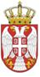 РепубликаСрбијаОСНОВНА ШКОЛА „КРАЉ ПЕТАР I“ Ниш, ВојводеПутникабр. 1Број: 610-1280/2020-05Датум:23. 11. 2020.године Наосновучлана120. став8.Закона о основамасистемаобразовања и васпитања („Сл. гласник РС”, бр. 88/17, 10/2019. и 6/2020. – у даљемтексту :Закон), члана2.  став 1.  тачка 19. Пословника о раду Савета родитеља Основне школе „Краљ Петар I“ Ниш дел.бр. 610-1054/10-2019-0од28. 06. 2019.године, Савет родитеља Основне школе „Краљ Петар I“ Ниш, на седници одржаној 23. 11. 2020. годинедонеојеДОПУНАПОСЛОВНИКА О РАДУ САВЕТА РОДИТЕЉА ОСНОВНЕ ШКОЛЕ „КРАЉ ПЕТАР I“ НИШЧлан 1.У Пословнику о радуСавета родитеља Оснвне школе „Краљ Петар I“Ниш, дел.бр. 610-1054/10-2019-0од28. 06. 2019. После члана 5.  додаје се нови члан 5а  који гласи:Седница на даљинуУ случају угрожене безбедности и здравља чланова Савета родитеља и запослених,  као и када из  техничких  разлога није могуће одржати седницу на којој ће чланови Савета родитеља и запослени физички присуствовати, може се одржати седница на даљину преко једне од on-line платформи: zoom, skipe, viber, Google учионица.Записник са овако одржане седнице води записничар Савета родитеља.Записничар сачињава записник и шаље га свим члановима путем електронских средстава комуникације: слањем е-мејла, смс или вибер порука.Члан 2.Допуна Пословника о раду Савета родитеља ступа на снагу осмог дана од дана објављивања на огласној табли Школе.							председник Савета родитеља                                                                                     _________________________________Допуна Пословника о раду Савета родитеља Основне школе „Краљ Петар I“ Ниш,  заведена  је под деловодним бројем 610-1280/2020-05 од23. 11. 2020. године,  објављен је  на огласној табли Школе дана 23. 11. 2020. године и ступио   на снагу дана 01. 12. 2020.године.секретар Школе                                                                                   _____________________